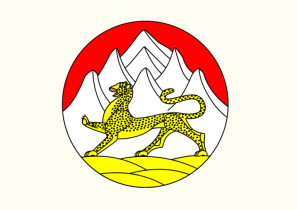 СОБРАНИЕ ПРЕДСТАВИТЕЛЕЙСТУР-ДИГОРСКОГО СЕЛЬСКОГО ПОСЕЛЕНИЯИРАСКОГО РАЙОНАРЕСПУБЛИКИ СЕВЕРНАЯ ОСЕТИЯ-АЛАНИЯР Е Ш Е Н И Еот  27 апреля 2022 года  №3с.Стур-ДигораОб утверждении схемы и границ многомандатного избирательного округа по выборам депутатов Собрания представителей Стур-Дигорского сельского поселения Республики Северная Осетия-Алания      На основании части 2 статьи 18 Федерального закона от 12.06.2002 г. №67-ФЗ «Об основных гарантиях избирательных прав и права на участие в референдуме граждан Российской Федерации», пунктов 2, 3 статьи 10 Республиканского закона от 20.07.2007 г №36-РЗ «О выборах в органы местного самоуправления в Республике Северная Осетия-Алания», Собрание представителей Стур-Дигорского сельского поселения РЕШИЛО:Утвердить схему и границы многомандатного избирательного округа по выборам  депутатов Собрания представителей Стур-Дигорского сельского поселения Ирафского района РСО-Алания сроком на 10 лет (приложение).Упразднить схему и границы одномандатных избирательных округов по выборам депутатов Собрания представителей Стур-Дигорского сельского поселения, утвержденного Решением Собрания представителей №3 от 14.04.2017 г.Опубликовать схему и границы многомандатного избирательного округа по выборам депутатов Собрания представителей Стур-Дигорского сельского поселения в районной газете «Ираф» и на официальном сайте Администрации Ирафского района.      Председатель Собрания представителей,      Глава Стур-Дигорского сельского поселения                            С.Б.ХортиевПриложениек решению Собрания представителейСтур-Дигорского сельского поселения№ 3 от 27 апреля 2022г.СХЕМАмногомандатного избирательного округа для проведения выборов депутатов Собрания представителей Стур-Дигорского сельского поселения Республики Северная Осетия-АланияКоличество депутатских мандатов, подлежащих распределению-7Наименование и № избирательного округаГраницы избирательного округаЧисло избирателей в избирательном округеКоличество депутатских мандатов в избирательном округеСтур-Дигорский многомандатный избирательны округВ пределах Административно территориальных границ Стур-Дигорского сельского поселения: Стур-Дигора, Куссу, Моска, Одола1917